Latest Round-ups: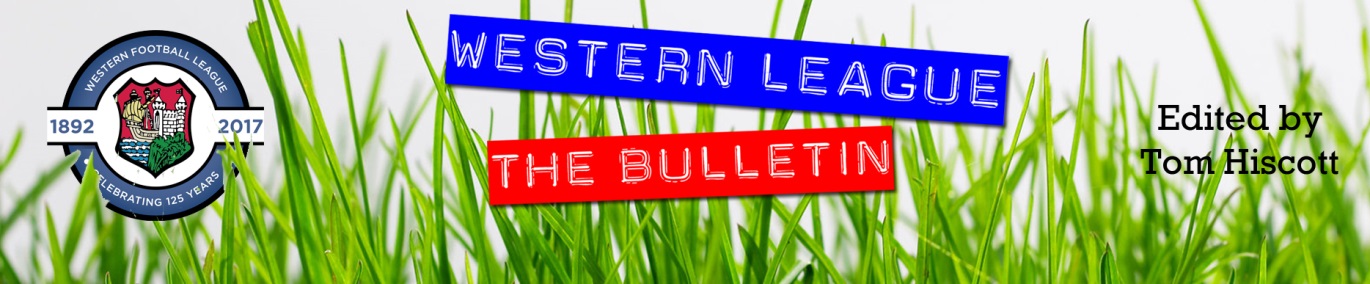 Midweek Action: Despite more treacherous conditions across the South West, three First Division matches took place on Wednesday evening, bringing wins for Cadbury Heath, AEK Boco and Brislington. For the Heath, George Boon’s audacious chip at the end of the first half helped lead them to a 2-0 victory over Warminster. Boon’s effort was then followed up by a Josh Williams strike later in the piece to hand the Springfield club their third successive home win. The other two fixtures both went the way of the visitors, with Brislington winning by two goals to nil against Shirehampton and Oaklands Park. Goals in either half from Jay Malpas and Neikell Plummer proved to be enough for Bris, with both scorers also having notched in their big weekend victory over Bradford. At the Lawns, Cribbs Reserves recent struggles continued, as they relinquished an early advantage in their 2-1 loss against Boco. Having suffered a heavy defeat four days previously, Cribbs looked to have responded well after taking an early lead through Aubrey Raymond-Barker. The visitors didn’t let that early goal deter them, and after drawing level through Luke Bryan, the same man then scored again shortly after to give Boco back-to-back wins. Premier Division: With a little bit of respite on the weather front, a strong set of fixtures saw plenty of goalscoring action with the top sides flexing their muscles on Saturday afternoon. League leaders Helston maintained their one-point advantage thanks to a 2-0 win at home to Brixham. It took the hosts 31 minutes to break the deadlock, with Rikki Sheppard heading home Jordan Copp’s corner, and then in the early stages of the second half, they added to their lead with Jacob Smith stroking the ball home. Clevedon remain hot on Helston’s tails, beating Welton 5-0 to add some impetus to their title charge. After opening the scoring in the seventh minute, Syd Camper was on hand again on the half-hour, heading home to make it 2-0 to the hosts. A goal early in the second half from Sam Beresford extended the lead further, before late efforts from Harlee Vozza and Alex Camm completed the scoring. There was incredible drama at The Mill, where Ryan Richards (pictured, right) scored all four of Torpoint’s goals in their 4-2 victory over Street. With the game level at one apiece heading into the final ten minutes, Eli Collins fired the Cobblers in front as they looked to pinch all three points. That goal seemed to fire up the home side, and Richards in particular, with his second goal of the afternoon making it two apiece with three minutes left on the lock. Richards wasn’t finished there however, and after completing his hat-trick in the 90th minute, he then added a fourth in stoppage time to put the finishing touches on an outstanding individual performance. 4-2 was also the full-time score at Barnstaple, where the hosts held off an attempted comeback from Oldland Abbotonians to move up into sixth spot. Town were untouchable during the opening half hour of the contest, storming into a four-goal lead thanks to four different goalscorers, with Harvey Dorothy, Matty Andrew, Brodie Montague and Charlie Prentice all finding the back of the net. Tom Blake then scored what looked to be a consolation at the end of the first half, but to give Oldland credit, they continued to put a scare in their hosts, with Harrison Kyte trimming the deficit in what ended up being a losing battle. 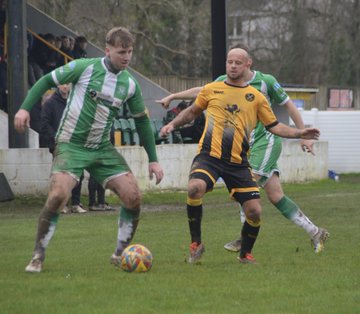 Falmouth’s winning run shows no signs of slowing, with Cornish outfit easing to a 4-1 win away at Bridgwater. Town made a dream start to the contest, and led within a minute of the game kicking off thanks to their in-form frontman Oscar Massey. Another goal inside the opening ten minutes from Luke Barner extended Falmouth’s lead further, with the game then coming to life again in the early stages of the second half. Bridgwater looked to have earned a way back into the game, only to see Adam Wright’s spot kick saved, and then moments later, Wright’s strike partner Jack Taylor had a goal ruled out thanks to the linesman’s flag. Things went from bad to worse for the hosts when Jared Sims made it 3-0, with another goal shortly after from Rubin Wilson ending any hopes of a late fightback. Ilfracombe twice came from behind to draw 2-2 in their home clash against Buckland, with Jack Magarotto netting 13 minutes from time to grab a share of the spoils. Wellington were the day’s biggest risers, moving up 15th after Sully McKenna goals in either half saw the Tangerines beat Millbrook 3-1 (pictured, left)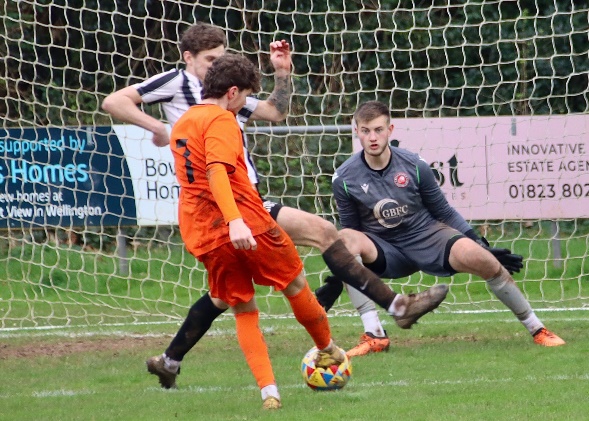 First Division: Four points now cover the top four sides in the First Division, after table-topping Radstock stumbled in their home clash with Bristol Telephones. Falling to a 2-0 defeat, the Miners have now only collected four points from a possible nine since the beginning of March and have allowed the chasing pack to close in on them. One side to capitalise on Saturday afternoon was Cribbs Reserves, with Liam Clayton scoring twice in their 4-2 win away at Longwell Green Sports. Clayton’s opener made it 1-0 to the away side after only nine minutes, before an own goal shortly after got Longwell Green back level. Cribbs gradually began to pull away, with James Capon handing them a 2-1 lead at the interval, before Clayton struck again to extend their advantage. A goal 12 minutes from time threatened to add some late spice, but Cribbs had enough in the tank, restoring their two-goal advantage with a stabbed finish from Tom Headford. Coming up on the rails in fourth spot are Wincanton Town, with a ninth win from ten helping them surge into the title race. Their latest three points came thanks to a 4-0 home win over Bishop Sutton, with first half efforts from Jamie Thompson and Tom Jarvis, followed up after half-time by Connor Williams and Lewis Townsend. Shirehampton enjoyed one of their biggest league wins of the season, putting four past a struggling Warminster outfit to register their ninth victory of campaign. Rich Brightwell’s double was the catalyst for Shirehampton, with further goals from Tom Duffin, and leading scorer Louis Snailham helping them win their first league game since early December. Will Stead was also able to grab a double, scoring both of Bradford’s goals in their 2-0 win at Cadbury Heath, while Hengrove thumped Keynsham 4-0 to leapfrog their visitors up into 17th spot. The other game saw Wells come out on top in a five-goal thriller at home to Odd Down, finally holding onto their third lead of the afternoon to claim maximum points. Goals from Harry Warwick and Steve Murray had twice put City in front, but after conceding on both occasions, a late Joe Morgan finally proved to be enough as Wells extended their winning run to four matches. 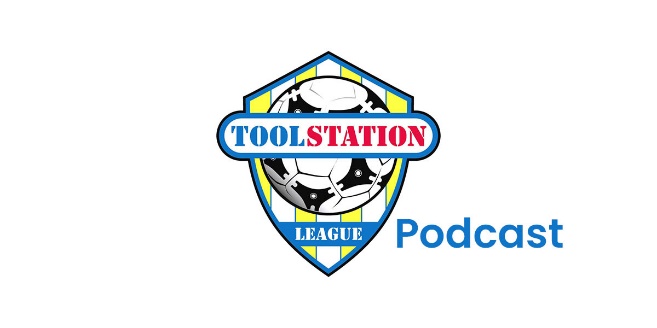 Latest ResultsWednesday 13th March 2024First DivisionCadbury Heath		2-0		Warminster Town				44Cribbs Reserves		1-2		AEK Boco				Shirehampton			0-2		Brislington					97Saturday 16th March 2024Premier DivisionBarnstaple Town		4-2		Oldland Abbotonians				148Bridgwater United		1-4		Falmouth Town				334Clevedon Town		5-0		Welton Rovers					170Helston Athletic		2-0		Brixham					198Ilfracombe Town		2-2		Buckland Athletic				55Nailsea & Tickenham		P-P		St BlazeySaltash United			P-P		Shepton MalletTorpoint Athletic		4-2		Street						122Wellington			3-1		Millbrook					91First DivisionAEK Boco			P-P		Middlezoy RoversCadbury Heath		0-2		Bradford TownCheddar			P-P		HallenGillingham Town		P-P		BittonHengrove Athletic		4-0		Keynsham TownLongwell Green Sports	2-4		Cribbs Reserves				171Portishead Town		P-P		BrislingtonRadstock Town		0-2		Bristol Telephones				56Warminster Town		1-4		Shirehampton					119Wells City			3-2		Odd DownWincanton Town		4-0		Bishop Sutton					72Leading Goalscorers (Stats courtesy of FA Fulltime Website)Upcoming FixturesTuesday 19th March 2024Premier DivisionBridgwater United		vs		Helston Athletic			19:45KOSaltash United			vs		Barnstaple Town			19:30KOFirst DivisionBishop Sutton			vs		Longwell Green Sports		19:30KOBrislington			vs		Hallen					19:30KOBristol Telephones		vs		Wells City				19:45KOCheddar			vs		Portishead Town			19:45KOGillingham Town		vs		Wincanton Town			19:30KOWednesday 20th March 2024Premier DivisionMillbrook			vs		Ilfracombe Town			19:45KOOldland Abbotonians		vs		Torpoint Athletic			19:45KOStreet				vs		Wellington				19:30KOFirst DivisionAEK Boco			vs		Middlezoy Rovers			19:30KOSaturday 23rd March 2024 (3pm Kick-off unless noted otherwise)Premier DivisionBrixham			vs		Ilfracombe TownFalmouth Town		vs		Nailsea & TickenhamMillbrook 			vs		Barnstaple TownShepton Mallet		vs		Bridgwater UnitedSt Blazey			vs		Torpoint AthleticWellington			vs		Oldland AbbotoniansWelton Rovers			vs		Helston AthleticFirst DivisionBrislington			vs		Cadbury HeathCheddar			vs		Bristol TelephonesGillingham Town		vs		Bishop SuttonHallen				vs		Wells CityHengrove Athletic		vs		Odd DownKeynsham Town		vs		Bradford TownLongwell Green Sports	vs		BittonMiddlezoy Rovers		vs		Cribbs ReservesPortishead Town		vs		Radstock TownShirehampton			vs		AEK BocoWincanton Town		vs		Warminster TownLeague TablesPREMIER DIVISIONPlayedWonDrawnLostGDPoints1Helston Athletic25202367622Clevedon Town27194445613Falmouth Town24173439544Bridgwater United25171735525Buckland Athletic29156833516Barnstaple Town23137326467Shepton Mallet26136712458Brixham AFC27118823419Torpoint Athletic2611411-23710Nailsea & Tickenham261111433411Street279711-33412St Blazey279513-93213Ilfracombe Town23689-52614Saltash United245316-191815Wellington253814-401716Oldland Abbotonians245019-451517Welton Rovers243516-421418Millbrook242022-1186FIRST DIVISIONPlayedWonDrawnLostGDPoints1Radstock Town34235645742Portishead Town30225366713Cribbs Reserves35225836714Wincanton Town33224727705Brislington29203667636Bitton32188629627Wells City30192926598AEK Boco32176923579Bristol Telephones3216412-105210Bradford Town3414812165011Middlezoy Rovers331621545012Longwell Green Sports3515515-35013Cadbury Heath3415316104814Hallen321371204615Odd Down3511519-423816Shirehampton339618-123317Hengrove Athletic348620-293018Gillingham Town309219-262919Keynsham Town339222-312920Warminster Town337719-282821Cheddar294124-361322Bishop Sutton 340232-1322